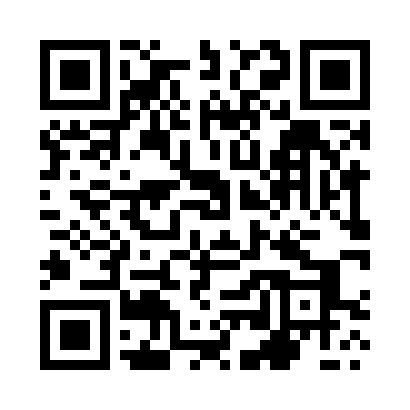 Prayer times for Dluzniewo, PolandMon 1 Apr 2024 - Tue 30 Apr 2024High Latitude Method: Angle Based RulePrayer Calculation Method: Muslim World LeagueAsar Calculation Method: HanafiPrayer times provided by https://www.salahtimes.comDateDayFajrSunriseDhuhrAsrMaghribIsha1Mon4:016:0512:365:027:089:042Tue3:586:0212:355:037:099:073Wed3:546:0012:355:057:119:094Thu3:515:5812:355:067:139:125Fri3:485:5512:355:077:159:146Sat3:455:5312:345:097:179:167Sun3:425:5112:345:107:189:198Mon3:395:4812:345:117:209:229Tue3:355:4612:335:127:229:2410Wed3:325:4412:335:147:249:2711Thu3:295:4112:335:157:269:2912Fri3:265:3912:335:167:279:3213Sat3:225:3712:325:177:299:3514Sun3:195:3412:325:197:319:3815Mon3:155:3212:325:207:339:4016Tue3:125:3012:325:217:359:4317Wed3:085:2812:315:227:369:4618Thu3:055:2512:315:237:389:4919Fri3:015:2312:315:247:409:5220Sat2:585:2112:315:267:429:5521Sun2:545:1912:315:277:439:5822Mon2:505:1712:305:287:4510:0123Tue2:475:1412:305:297:4710:0424Wed2:435:1212:305:307:4910:0825Thu2:395:1012:305:317:5110:1126Fri2:355:0812:305:337:5210:1427Sat2:315:0612:305:347:5410:1828Sun2:275:0412:295:357:5610:2129Mon2:235:0212:295:367:5810:2530Tue2:195:0012:295:378:0010:28